Antonio Ruiz de Montoya * 1585-1652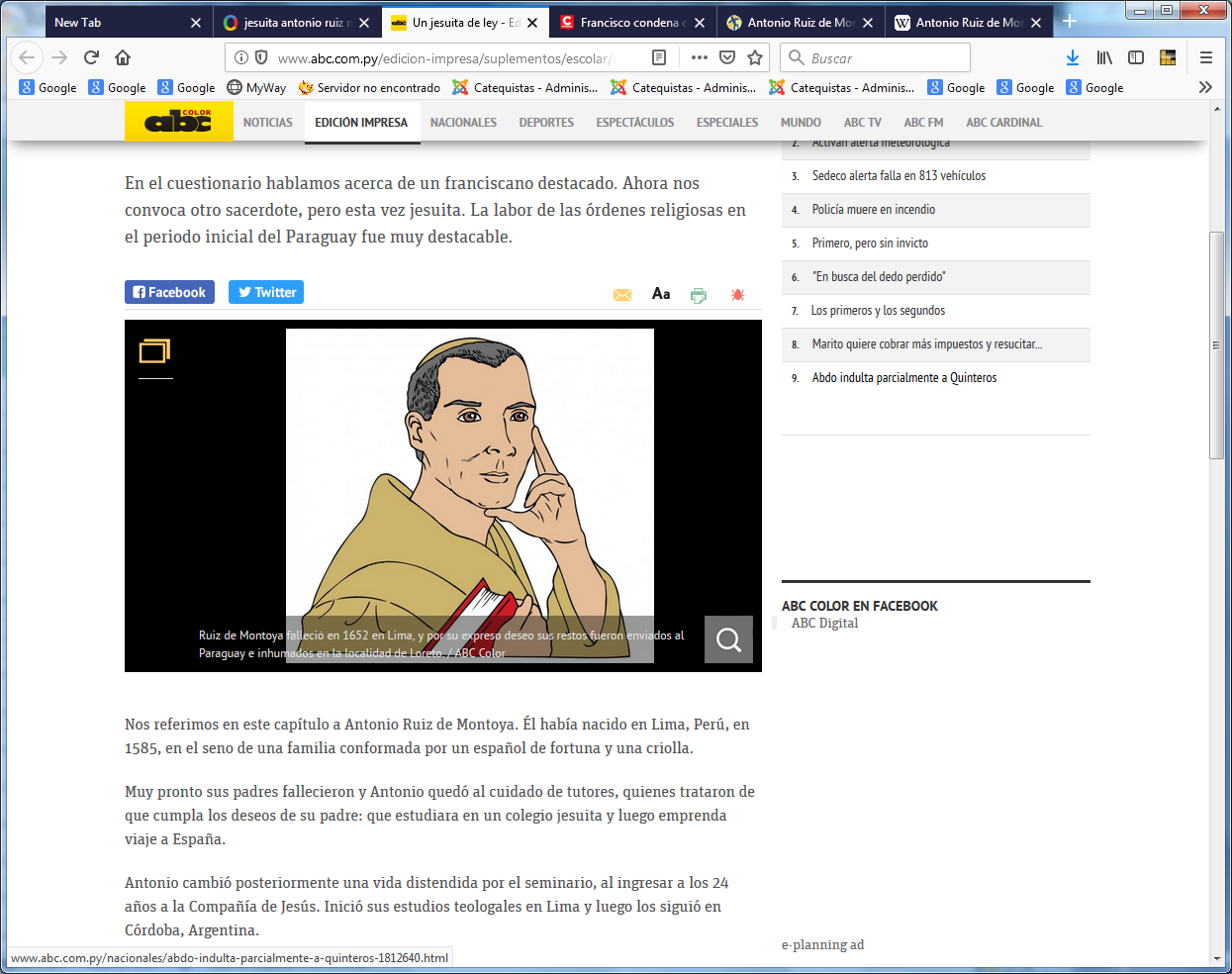      Aprender de este misionero, y de tantos jesuitas como trabajaron en las reducciones de Paraguay , a tener ideas originales y defensoras de la justicia y de la paz. Es lo que nos enseña este misionero y  catequista Antonio Ruiz Montoya, alma de la defensa y de la formación cristiana de los indígenas de la selva amazónica, de los guaraníes en principio, pero también de otros grupos que se iban extinguiendo explotados y masacrados por los colonizadores portugueses, holandeses y españoles sin entrañas.     Antonio Ruiz de Montoya (Lima, Perú, 13 de junio, 1585 – Ib.,11 de abril de 1652) fue un sacerdote jesuita, misionero y escritor peruano. Dedicó gran parte de su vida a trabajar por las tribus indígenas guaraníes. Su obra escrita trató de temas espirituales y de gramática guaraní.     A los 24 años ingresó a la Compañía de Jesús. Después de seguir el noviciado en el Colegio Máximo de San Pablo de Lima, viajó a la Gobernación del Rio de la Plata, en la parte sur del Virreinato del Perú, actual República Argentina, por cuatro años, en donde siguió los estudios de teología y filosofía en Córdoba. Una vez concluidos sus estudios, fue destinado a las reducciones del Paraguay a trabajar con los indígenas guaraníes.   Los 25 años que se mantuvo firme en las reducciones hablan del fervor misionero que tuvo. Identificó sus labores cristianas como si fueran aventuras interculturales, aprendiendo la lengua guaraní y conociendo sus costumbres y su entorno geográfico. Fundó 13 reducciones, lo que supuso la construcción de colegios, iglesias, centros de producción agrícola y pequeñas ciudades que muchos decían se asemejaban al “Paraíso”, o como decían los mismos guaraníes eran “tierras sin mal”.    En el año 1628 realizó una hazaña, al lograr que más de doce mil guaraníes atravesaran cerca de mil kilómetros, desde la Guayrá (ahora Brasil) hasta Misiones en la Argentina, para protegerlos de los bandas de explotadores que comenzaron a explotar a los indígenas en los territorio que estaban bajo la influencia de Portugal. Empezaron a esclavizar a los nativos para venderlos en las haciendas.   La travesía culminó con la refundación de las reducciones de San Ignacio Miní y Nuestra Señora de Loreto, a orillas del arroyo Yabebirí, en la provincia de Misiones, Argentina. Para el año 1636 le fueron asignadas 26 reducciones en la zona de los ríos Paraná y Uruguay, siendo su época más difícil, tuvo que armar a los nativos guaraníes, para repeler el ataque de los llamados  bandeirantes.     Allí trabajó este celoso misionero  hasta 1637 en que tuvo qye abandonar para siempre las reducciones guaraníes. Emprendió un viaje a Madrid, en el que su creatividad y deseo de aprender no cesaron.  En esa época publica una gramática y un diccionario de lengua guaraní, así como La Conquista Espiritual, crónica en la que muestra conocimientos de geografía, etnografía y biología. Igualmente sus trabajos sobre la lengua guaraní, así como un Catecismo en ese idioma, serían publicados en 1640.     Hacia 1643, parte del puerto de Cádiz, con destino a Perú. Aproximadamente hacia 1648, escribe un tratado de mística, llamado Silex del divino Amor y rapto del ánimo en el conocimiento de la causa primera, correspondiendo a una petición de su amigo Francisco del Castillo quien quería tener un mejor método para orar.     Desde 1650, su salud empezó a deteriorarse y finalmente falleció el 11 de abril de 1652, habiéndole dado la extremaunción su discípulo y amigo Francisco del Castillo.  Según versiones antiguas sus restos fueron pedidos y recogidos por misioneros y nativos guaraníes, que pensaron que el mejor homenaje que se le podía hacer era depositar sus restos en las tierras donde vivió sus años más importantes. Según estas versiones sus restos estarían en la provincia argentina de Misiones; una versión más reciente considera que sus restos yacen en la iglesia de San Pedro de Lima.    Su vida y obras son el referente histórico del que se vale la varias veces premiada película de Roland Joffé La misión (aunque adaptada variando la época y desdoblando al personaje en dos marcadamente diferentes): Oscar 1987, a la Mejor fotografía (Cris Menges), Palma de Oro 1986 del Festival de Cannes (Roland Joffé), Globo de Oro 1987, a la Mejor música (Ennio Morricone) y al Mejor guion (Robert Bolt), entre otros.     La jesuita Universidad Antonio Ruiz de Montoya de Lima lleva su nombre como homenaje por los años dedicados a instruir y evangelizar a los guaranies.      Los ideales de Antonio Ruiz de Montoya, que trabajó entre los guaraníes del Paraná-Paraguay son los mismos que el Padre Acosta escribió en el libro Conquista espiritual (1639) . Quiso lograr para defensa de los indígenas unas colonias que vivieran de su lengua y de sus costumbres, pero sin caer en la idolatría y en los abusos. Para eso fueron las "Reducciones de Paraguay".  La fundación de poblados indígenas distanciados de las zonas de colonización, dando directrices para la organización de la vida sociocultural y para una evangelización más profunda, haciendo hincapié en el hecho de que los indios eran, por fuerza de la Conquista, legítimos súbditos del rey español y merecedores así de respeto fue poco a poco calando en los colonizadores. Junto con el Padre Acosta se lograron progresos positivos de los que fue testigo, aplicando sus ideales entre los indígenas y la rica y armoniosa sociedad que conseguiría establecer en las reducciones que fundara.    La pena fue que todo se arruinó en el siglo XVIII cuando los jesuitas fueron expulsados de Portugal y de España y por lo tanto de todas sus colonias.Obras      Conquista espiritual hecha por los religiosos de la Compañía de Jesús en las provincias del Paraguay, Paraná, Uruguay y Tape. Bilbao: ​     Tesoro de la lengua Guaraní". Madrid 1639.     Arte y Vocabulario de la lengua guarani".Madrid  1640     Catecismo en lengua guarani". Madrid. , 1640.     Silex del Divino Amor.., 1640 (1650?). Manuscrito conservado en la Lilly's Library, Indiana University. Lima, 2018.Las reducciones o poblados de indígenas llevadas por los Jesuitas     P. Diego de Torres, Provincial de la nueva Provincia Jesuítica del Paraguay que incluía los territorios actuales de Argentina, Chile, Bolivia, Paraguay y partes del Brasil. Un territorio de 490 mil kilómetros cuadrados. Así comenzó la titánica obra que llegó a incluir los famosos 30 pueblos, que según el P. Bartomeu Meliá, fueron una Utopía, “un proyecto anti colonial en la colonia”, en donde un puñado de unos 50 ó 60 sacerdotes administraban y orientaban a más de 140.000 indios, durante unos 170 años. Originalmente, eran ochenta reducciones pero en la actualidad quedan solo treinta, de las cuales siete se encuentran en territorio del Paraguay”.San Ignacio Guazú. Es la primera reducción jesuítica del Paraguay y fue fundada en 1609 por los padres Marcial de Lorenzana y Francisco de San Martín, con apoyo del cacique Arapizandú.  Casi sobre sus ruinas se encuentra la actual ciudad de San Ignacio de las Misiones, a 226 km de Asunción. En San Ignacio se encuentra quizá el museo más completo de las reducciones jesuíticas del territorio paraguayo.Santiago. La reducción de Santiago fue fundada en 1651. Se cree que el nombre de Santiago se debe al santo que representa el triunfo cristiano sobre los moros y, en este caso, era para contrarrestar los ataques de los Bandeirantes. Está ubicada a 258 km de Asunción, en las proximidades de Ayolas. Fue una de las reducciones más pequeñas, pero la que mejor conserva las tallas de madera, expuestas en el museo jesuítico de Santiago. es la única que posee un retablo original completo.Santos Cosme y Damián. En 1632 fue fundada la reducción que lleva el nombre de dos hermanos santos: Cosme y Damián. Se encuentra a 342 km de la capital. Se destaca por los estudios astronómicos que se realizaron en la época de las reducciones. Hasta hoy se conserva el antiguo observatorio astronómico, un enorme reloj de sol y un túnel que desemboca en el río Paraná.Jesús del Tavarangue. Ubicada en la ciudad de Jesús del Tavarangue, fue fundada en 1658 y declarada Patrimonio Universal de la Humanidad en 1993 por la Unesco. Es la única que tiene características del estilo morisco, con tres grandes portales y varias edificaciones bien conservadas.Nuestra Señora de la Santísima Trinidad. Fundada entre 1706 y 1712, la reducción de Nuestra Señora de la Santísima Trinidad también fue declarada Patrimonio Universal de la Humanidad en 1993 por la Unesco. Se encuentra a 28 km de Encarnación. Es el testimonio patrimonial más acabado de las treinta reducciones jesuíticas y la más visitada. Cuenta con una plaza, un gran templo con su pila bautismal, púlpito y pórtico de la sacristía, una casa de indios, un colegio, talleres, cementerio, huerta y un museo que guarda esculturas y otros ornamentos.Santa María de Fe. La reducción de Santa María de Fe lleva el nombre de la ciudad donde está asentada, a 240 km de Asunción. Fue fundada en 1647. Tiene un museo en un edificio construido en adobe del tiempo de las reducciones. Se encuentran allí tallas sacras de mucho valor.Santa Rosa de Lima. Fundada en 1698, Santa María de Lima se encuentra a 248 km de Asunción. Cuenta con imponentes casas de indios, convertidas en comercios; un campanario de la época, construido en piedra roja; y la famosa Capilla de Loreto, con sus tallas y murales de gran valor.   La Compañía de Jesús estableció estas reducciones dentro de las llamadas conquistas espirituales, constituyéndolas como refugios para los indígenas  ya que en la selva eran presa fácil para los colonizadores Cada una contaba con un colegio, un templo muy espacioso, talleres, casas de indios y la tierra de Dios.   Después de la guerra provocada por el Tratado de Madrid de 1750, en 1768 vino la  orden del rey Carlos III de expulsión de los Jesuitas de todos los territorios que pertenecían a España. La orden abandonó el Paraguay y regresó en 1927, a  petición del Monseñor Sinforiano Bogarín.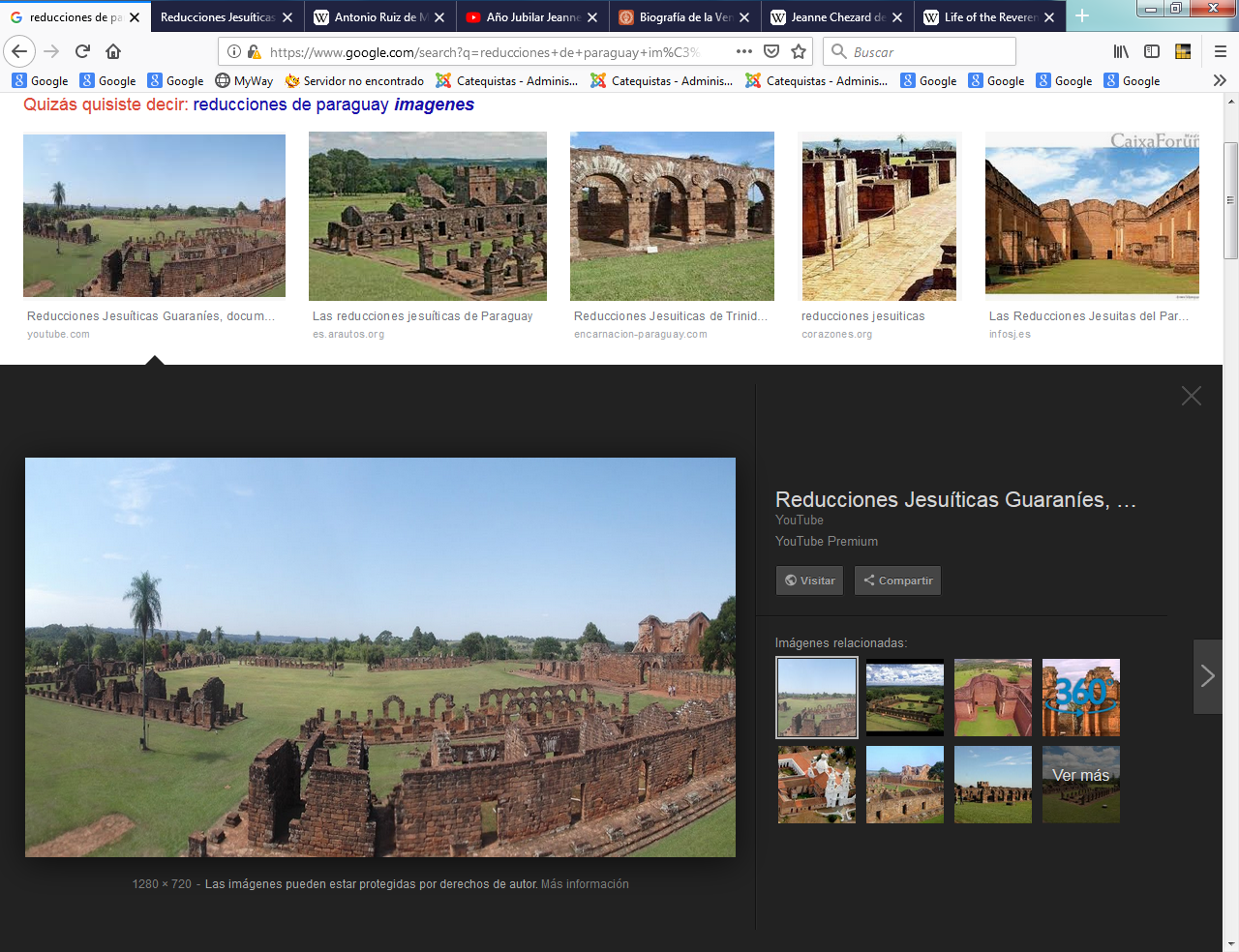 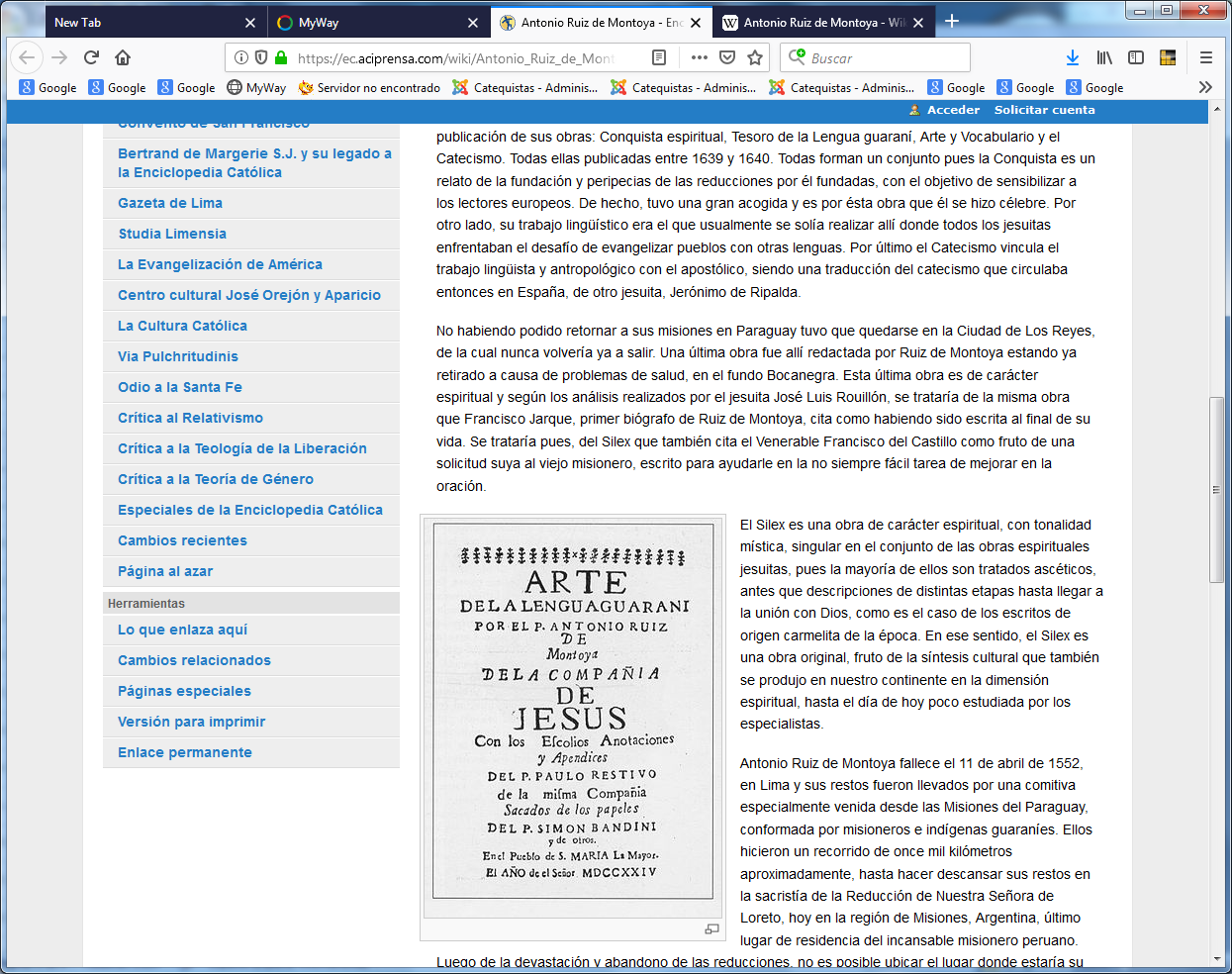 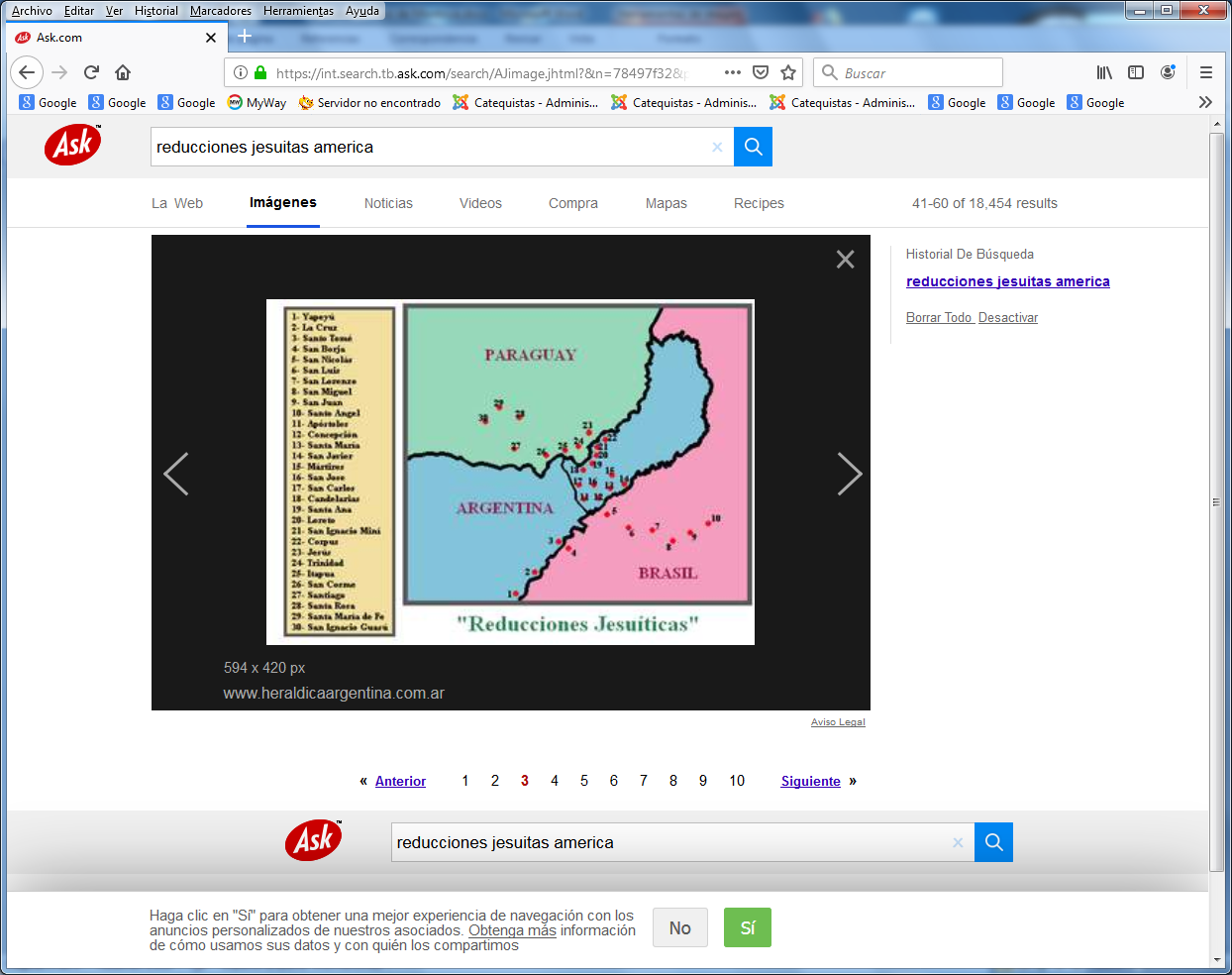 